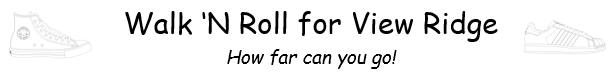 Sample Email for Pledge DonationsSubject:  Walk ‘N Roll for View Ridge ElementaryHi All,Mary is in 3rd grade and John is in Kindergarten this year at View Ridge Elementary School. And the school is having their 8th annual “Walk ‘N Roll” Fundraiser on October 11th to raise money for our PTA.  All the kids are seeing how far they can go – how many completed laps around a 1/8th mile track in 20 minutes.  This is truly a great event complete with physical exercise, personal goal setting, all school participation (teachers run too), geography and math lessons plotting how far.  The kids are looking for pledges as they walk/run as many laps as they can and we’d love your support.  Last time Mary ran 17 laps (> 2 miles in 20 minutes). Please let me know if you want to pledge a certain amount per lap or donate a flat fee for Mary and John.  Funds raised help the PTA provide community building events like picnics, ice cream socials, student enrichment like Science Fair, Arts Night, Writers in Workshops, Assemblies, and student/teacher support like grade level books, 4th grade camping trip and grants.  This is the only event the PTA holds to raise funds for this year’s operating budget to benefit PTA Enrichment Programs.Thanks in advance for your contribution! I’ll send a follow up email when the lap results are in and pledges are due.Love,George, Martha, Mary, John